Литература1. Проскурин, П.Л. Горькие травы [Текст]:Роман, повести / П.Проскурин. – М.: Сов. Писатель, 1989. – 608 с.2. Проскурин, П.Л. Имя твоё [Текст]:Роман  / П.Проскурин. – М.: Сов. Писатель, 1979. – 686 с.3. Проскурин, П.Л. Камень сердолик [Текст]:Роман. Повесть / П.Проскурин. – М.: Известия, 1987. – 448 с.4. Проскурин, П.Л. Судьба [Текст]:Роман.  / П.Проскурин. – М.: Худ. лит, 1985. – 511 с.5. Проскурин, П.Л. Улыбка ребёнка [Текст]:Рассказы и роман  / П.Проскурин. – М.: Современник, 1987. – 688 с.6. Проскурин, П.Л.Черные птицы [Текст]:Повести  / П.Проскурин. – М.: Сов, писатель,1983. – 294 с.7. Проскурин, П.Л. Черта [Текст]:Повести и рассказы  / П.Проскурин. – М.: Современник,1972. – 366 с.Составил библиограф: Кубаткина, Е.МБУК «ЦБС»Красногвардейского р-на РКПотому  что я родился на этой земле…к 90-летию со дня рождения русского писателя Проскурина П.Л.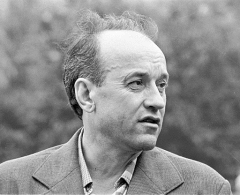 Жить потому и хорошо, что трудно. 
                            П .Л.  Проскурин2018 гПроскурин Петр Лукич (22.01.1928—2001), писатель и общественный деятель. Родился   на   Брянщине в пос. Косицы Севского р-на. Подростком пережил фашистское нашествие и был свидетелем многих славных подвигов и дел своих соотечественников по спасению, а затем и укреплению державы.После войны работал в колхозе. В 1950 году был призван в войска ПВО. Почти вся служба прошла в подмосковном Реутово. Тогда же под псевдонимом Павел Росин опубликовал первые (правда, очень слабые) стихи в окружной газете «Красный воин». Демобилизовавшись в 1955 году, отправился сначала к тёте в Грозный. Но на юге он так и не прижился, поэтому вскоре завербовался на Камчатку, где три года крутил баранку в северных леспромхозах. В 1957 году по пути на Брянщину остановился в Хабаровске, где случайно ему попалась редакция журнала «Дальний Восток». Видно, это был знак свыше. Дело в том, что домой Проскурин возвращался не с пустыми руками: в чемодане лежали бумаги с текстами нескольких рассказов и черновики романа. Первым читателем рукописей стал Сергей Рослый. По его протекции один из рассказов — «Цена хлеба» появился в 1958 году на страницах газеты «Тихоокеанская звезда». Но Рослый считал, что Проскурин должен всё бросить, чтобы прежде всего дописывать роман. В Хабаровске через полгода ждали знаменитостей из московских журналов. Как полагал Рослый, рукопись Проскурина будет в жилу. Так оно и оказалось. Дементьев, представляя в Хабаровске интересы «Нового мира», признал, что для его журнала проскуринское сочинение ещё не дотягивает, но местных издателей оно даже очень может заинтересовать. И уже в 1960 году в Хабаровске читатели получили первую книгу Проскурина. Она называлась «Глубокие раны» и рассказывала о партизанском движении на Брянщине. Естественно, автор в этом произведении о многом умолчал. Всю правду о своём отце он боялся рассказать вплоть до самой смерти. Пока издатели набирали и верстали первый роман, Проскурин вчерне завершил второй. Это уже была книга о жизни камчатских лесорубов «Корни обнажаются в буре». Ею сразу заинтересовались московские издатели. Роман вышел в 1962 году. Но теперь писатель услышал не только похвалы. Больше всех его принялся громить Г.Бровман. Тем не менее в том же 1962 году писателя приняли на Высшие литкурсы в Москве. Через два года, окончив курсы, он уехал в Орёл, где жил вплоть до 1968 года. В Орле Проскурин задумал свои главные романы о Захаре Дерюгине, которые в конечном счёте вылились в трилогию «Судьба» (1972), «Имя твоё» (1977) и «Отречение» (1987 — 1990). В начале 1980-х годов Проскурин написал три повести «В старых ракитах», «Полуденные сны» и «Чёрные птицы», в которых писатель ярко показал, как в общественном сознании обострялся кризис. В перестройку чуть ли не каждая статья Проскурина вызывала шквал откликов. Он первым заявил о ненормальной ситуации с «толстыми» журналами, которые, в какой-то момент утратив всякий интерес к текущему литпроцессу, увлеклись републикациями эмигрантских сочинений и архивными публикациями. Проскурин это увлечение сравнил с некрофилией. Естественно, либеральная критика тут же упрекнула писателя в агрессивном невежестве. Хотя доля правды в размышлениях Проскурина, несомненно, была. Позже, на излёте перестройки писатель удивился, почему вдруг в прессе стали стесняться слова «коммунист». Это уже потом выяснилось, что верхушка партии, предвидя крах господствовавшей тогда идеологии, вовсю готовила себе запасные аэродромы и пыталась навязать обществу иную лексику. Гнев ультрарадикалов вызвали и рассуждения Проскурина в 1988 году о Сталине. Проскурин тогда сказал: «В литературе и искусстве сейчас модно обращаться к фигуре Сталина. Но моё убеждение, за такие колоссальные фигуры, как Сталин, должны браться люди огромного художественного дарования, типа Шекспира или Достоевского. Только тогда художники смогут в трагической, разрушительной личности Сталина выявить созидательные для времени моменты и параллельно увидеть все те тенденции, которые нёс этот образ» («Книжное обозрение», 1988, 22 января). В 1995 году Проскурин опубликовал роман «Седьмая стража». Как считает Николай Федь, «в «Седьмой страже» тесно переплелись, смешались мощные потоки реалистического и фантастического, образуя фантасмагорию. Именно здесь автор пытается выявить глубинные причины неприязни стоящих над русским народом правителей всех мастей к слову «русский» и особую, почти зоологическую ненависть к нему разноплеменной литературной братии, выбравшей для обеспечения своей затратной и прожорливой жизнедеятельности именно русский язык, но и на дух не принимающей слово «русский». Последним романом писателя стала книга «Число зверя». Герой Социалистического Труда (1988). Лауреат Госпремии России (1974) и Госпремии СССР (1979). В 2000 году стал почётным гражданином Орла.http://www.peoples.ru/   22.01.18.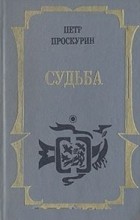 